graduate COMMITTEE 
curriculum PROPOSAL FORM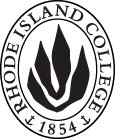 Cover page						Scroll over blue text to see further instructionsD. SignaturesChanges that directly impact more than one department/program MUST have the signatures of all relevant department chairs, program directors, and relevant dean (e.g. when creating/revising a program using courses from other departments/programs). Proposals that do not have appropriate approval signatures will not be considered. Type in name of person signing and their position/affiliation.Send electronic files of this proposal and accompanying catalog copy to graduatecommittee@ric.edu and a printed or electronic signature copy of this form to the current Chair of Graduate Committee. Check Graduate Committee website for due dates.D.1. Approvals:   required from programs/departments/deans who originate the proposal.  may include multiple departments, e.g., for joint/interdisciplinary prposals. D.2. Acknowledgements: REQUIRED from OTHER PROGRAMS/DEPARTMENTS IMPACTED BY THE PROPOSAL. SIGNATURE DOES NOT INDICATE APPROVAL, ONLY AWARENESS THAT THE PROPOSAL IS BEING SUBMITTED.  List all other programs and departments affected by this proposal.  Signatures from these departments are required in the signature section. CONCERNS SHOULD BE BROUGHT TO THE GRADUATE COMMITTEE MEETING FOR DISCUSSION. A.1. Course or programReplacing A.2. Proposal typeCourse:  creation | revision | deletion Program:  creation | revision | deletion | suspensionCourse:  creation | revision | deletion Program:  creation | revision | deletion | suspensionCourse:  creation | revision | deletion Program:  creation | revision | deletion | suspensionCourse:  creation | revision | deletion Program:  creation | revision | deletion | suspensionCourse:  creation | revision | deletion Program:  creation | revision | deletion | suspensionA.3. OriginatorHome departmentHome departmentA.4. Rationale/ContextThe purpose of this proposal is to Delete courses that have not been taught for three years. Graduate committee has asked each school to review a list generated to keep the catalog current.   Below are the list of courses that are to be deleted this year: SWRK	 510	Ethical Issues in Social Work		SWRK	 516	Social Work Practice&The Law	SWRK	 534	Ethnic Sensitive SW Pract	SWRK	 571	Women's Issues In Soc Wk Pract	SWRK	 610	Adv Professional Develop II	SWRK	 612	Develop&Mgt Human Resources	SWRK	 613	Program Plan and Grant Writing	SWRK	 615	Leadership for Progressive Chg	SWRK	 616	Manage Org&Commun Change	SWRK	 619	Clinical Soc Work Practice	SWRK	 620	Supervision In Social Work	SWRK	 624	Clin Pract II:Child&Families	SWRK	 626	Thry&Pract of Swrk with Groups	SWRK	 627	C urrent&Emerg Issues	SWRK	 642	Integrative Project	SWRK	 643	Integrative Project	The purpose of this proposal is to Delete courses that have not been taught for three years. Graduate committee has asked each school to review a list generated to keep the catalog current.   Below are the list of courses that are to be deleted this year: SWRK	 510	Ethical Issues in Social Work		SWRK	 516	Social Work Practice&The Law	SWRK	 534	Ethnic Sensitive SW Pract	SWRK	 571	Women's Issues In Soc Wk Pract	SWRK	 610	Adv Professional Develop II	SWRK	 612	Develop&Mgt Human Resources	SWRK	 613	Program Plan and Grant Writing	SWRK	 615	Leadership for Progressive Chg	SWRK	 616	Manage Org&Commun Change	SWRK	 619	Clinical Soc Work Practice	SWRK	 620	Supervision In Social Work	SWRK	 624	Clin Pract II:Child&Families	SWRK	 626	Thry&Pract of Swrk with Groups	SWRK	 627	C urrent&Emerg Issues	SWRK	 642	Integrative Project	SWRK	 643	Integrative Project	The purpose of this proposal is to Delete courses that have not been taught for three years. Graduate committee has asked each school to review a list generated to keep the catalog current.   Below are the list of courses that are to be deleted this year: SWRK	 510	Ethical Issues in Social Work		SWRK	 516	Social Work Practice&The Law	SWRK	 534	Ethnic Sensitive SW Pract	SWRK	 571	Women's Issues In Soc Wk Pract	SWRK	 610	Adv Professional Develop II	SWRK	 612	Develop&Mgt Human Resources	SWRK	 613	Program Plan and Grant Writing	SWRK	 615	Leadership for Progressive Chg	SWRK	 616	Manage Org&Commun Change	SWRK	 619	Clinical Soc Work Practice	SWRK	 620	Supervision In Social Work	SWRK	 624	Clin Pract II:Child&Families	SWRK	 626	Thry&Pract of Swrk with Groups	SWRK	 627	C urrent&Emerg Issues	SWRK	 642	Integrative Project	SWRK	 643	Integrative Project	The purpose of this proposal is to Delete courses that have not been taught for three years. Graduate committee has asked each school to review a list generated to keep the catalog current.   Below are the list of courses that are to be deleted this year: SWRK	 510	Ethical Issues in Social Work		SWRK	 516	Social Work Practice&The Law	SWRK	 534	Ethnic Sensitive SW Pract	SWRK	 571	Women's Issues In Soc Wk Pract	SWRK	 610	Adv Professional Develop II	SWRK	 612	Develop&Mgt Human Resources	SWRK	 613	Program Plan and Grant Writing	SWRK	 615	Leadership for Progressive Chg	SWRK	 616	Manage Org&Commun Change	SWRK	 619	Clinical Soc Work Practice	SWRK	 620	Supervision In Social Work	SWRK	 624	Clin Pract II:Child&Families	SWRK	 626	Thry&Pract of Swrk with Groups	SWRK	 627	C urrent&Emerg Issues	SWRK	 642	Integrative Project	SWRK	 643	Integrative Project	The purpose of this proposal is to Delete courses that have not been taught for three years. Graduate committee has asked each school to review a list generated to keep the catalog current.   Below are the list of courses that are to be deleted this year: SWRK	 510	Ethical Issues in Social Work		SWRK	 516	Social Work Practice&The Law	SWRK	 534	Ethnic Sensitive SW Pract	SWRK	 571	Women's Issues In Soc Wk Pract	SWRK	 610	Adv Professional Develop II	SWRK	 612	Develop&Mgt Human Resources	SWRK	 613	Program Plan and Grant Writing	SWRK	 615	Leadership for Progressive Chg	SWRK	 616	Manage Org&Commun Change	SWRK	 619	Clinical Soc Work Practice	SWRK	 620	Supervision In Social Work	SWRK	 624	Clin Pract II:Child&Families	SWRK	 626	Thry&Pract of Swrk with Groups	SWRK	 627	C urrent&Emerg Issues	SWRK	 642	Integrative Project	SWRK	 643	Integrative Project	The purpose of this proposal is to Delete courses that have not been taught for three years. Graduate committee has asked each school to review a list generated to keep the catalog current.   Below are the list of courses that are to be deleted this year: SWRK	 510	Ethical Issues in Social Work		SWRK	 516	Social Work Practice&The Law	SWRK	 534	Ethnic Sensitive SW Pract	SWRK	 571	Women's Issues In Soc Wk Pract	SWRK	 610	Adv Professional Develop II	SWRK	 612	Develop&Mgt Human Resources	SWRK	 613	Program Plan and Grant Writing	SWRK	 615	Leadership for Progressive Chg	SWRK	 616	Manage Org&Commun Change	SWRK	 619	Clinical Soc Work Practice	SWRK	 620	Supervision In Social Work	SWRK	 624	Clin Pract II:Child&Families	SWRK	 626	Thry&Pract of Swrk with Groups	SWRK	 627	C urrent&Emerg Issues	SWRK	 642	Integrative Project	SWRK	 643	Integrative Project	A.5. Student impactA.6. Impact on other programsA.7. Resource impactFaculty PT & FT: A.7. Resource impactLibrary:A.7. Resource impactTechnologyA.7. Resource impactFacilities:A.7. Resource impactPromotion/ Marketing needs A.8. Semester effectiveFall 2019 A.9. Rationale if sooner than next fallA.9. Rationale if sooner than next fallINSTRUCTIONS FOR PREPARING THE CATALOG COPY:  The proposal must include all relevant pages from the college catalog, and must show how the catalog will be revised.  (1) Go to the “Forms and Information” page on the Graduate Committee website. Scroll down until you see the Word files for the current catalog. (2) Download ALL catalog sections relevant for this proposal, including course descriptions and/or other affected programs.  (3) Place ALL relevant catalog copy into a single file.  Put page breaks between sections and delete any catalog pages not relevant for this proposal. (4) Using the track changes function, revise the catalog pages to demonstrate what the information should look like in next year’s catalog.  (5) Check the revised catalog pages against the proposal form, especially making sure that program totals are correct if adding/deleting course credits.  NamePosition/affiliationSignatureDateChair of Social WorkDean of Social WorkNamePosition/affiliationSignatureDateTab to add rows